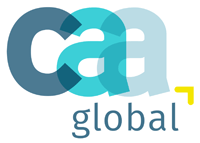 The Module 0-4 exams were held from 17 May – 4 June 2021The Module 5 exam was held on 19 May 2021 Module 0 Entry Test The pass mark was 63%Ninety-five presented themselves and fifty-four passed, namely:Abdullahi, SamiraAdediran, GafarAdjei, Komlan DjigbodiAjanaku, Olamikun OluwabunmiAli, Mohammed AlaminAligbe, BrightArinaitwe, MarthaBarry, CiaraCahill, GrahamChien, DawnDiyaolu, Matthew AbiodunEdwards, GregoryFadi, Oluremi OwolabiFowotade, Oluwaseun DanielGupta, TribhuvanHull, EdIgbojekwe, Chiedozie MichaelKaigwa, BenjaminKakad, BansiKambabazi, RhionKering, TimothyKhan, Abdul ZairMamire, CarltonMamulashvili, TamunaManyere, Lawrence ZvondaiMartina, GiovanniMashavave, Kudzai GeorgeMashiane, Metja JosephMoronfola, MonsuruMosu, Katlego SamuelMugabowakigeli, YvanMunn, LisaNabalayo, Norah DamaliNakakande, WinnieNakar, RaviNeervaram Abhinandana Kumar, ManjuOlatunji, Babatunde AbdullahOndimu, JosephatOyebanji, SurajOyelere, OluwaseunPollock, AlexanderQi, YanningRaimi, BabatundeSefalafala, MphoShalini, ShaliniShokora, TatendaSimão Nogueira, Márcia FilipaStreicher, David-JohnSun, Chien KaiTauseef, WaraaTaylor, JethroToole, Christopher JamesWalwasa, PhillipWood, RobertModule 1 – Finance and Financial Mathematics The pass mark was 63%Sixty-nine presented themselves and thirty-nine passed, namely:Abril, Jane MichelleAdebiyi, Matthew AdetokunboAlnaib, GhadaAltantulga, AltmaaBalogun, Salamot AdeotiBarron, DavidBeeby, NicholasBrown, LouisCaramaschi, ElenaClaybourn, Jennifer DawnConners, HarryDadashova, PervinDavies, JoshuaDrew, RobynFisher, JamesHale, SamHolland, AmberHyde, AshleighJaumeer, Mehjabeen Bibi SoumaiyaLi, ZitongLongville, EllisLwebuga, AllanMathpal, BhagwatiMcconnellogue, ThomasMorapedi, AndinahMorley, JohnO'Neill, ArleenReese, OlgaRussell, Aisha NazarineSkinner, Daniel ArthurStoian, ConstanceThew, WilliamTrotman, SteinVyas, ShrutiWalsh, KieranWeise, EllenWelsby, JoelWood, AshleyWright, William HenryModule 2 – Statistics and ModelsThe pass mark was 63%Fifty presented themselves and thirty-four passed, namely;Albert, GeorgeBloxham, EthanBuckland, MaisieDadashova, PervinDelage, GuillaumeDrew, RobynDunn, CarlaEstrada, AndreFellowes, MeganFisher, JamesHenry, Robert AnthonyKabomo, Senatla KendrithKang, Balvinder KaurKemp, HannahLundy, DanielMagdy Mohamed Mohamed Habib, MohamedMarasinghe, Yahani EvminiMarshall, Conor NeilMundashi, MubangaNatukunda, ElenaNdhlovu, Nobukhosi LeticiaOkot, JustinePavlica, Dubravka VladePethick, Richard LewisPullan, Oliver DavidRajnath, PallaviSorby, EmmaSousa, AnaTrotman, SteinWalker, James MichaelWelsby, JoelWright, William HenryYallop, Hannah MaeZhang, ZhaoModule 3 – Long Term Actuarial MathematicsThe pass mark was 64%Thirty presented themselves and sixteen passed, namely:Aludauri, NatiaBasilaia, AnanoDelage, GuillaumeDorjgotov, UrantsetsegEne, Anca-DanielaFacey, GeorgiaFurzeman, RyanMartins Ramos, TaniaMtamira, Raiza SibongileMunoti, MunyaradziOkot, JustineRogers, Gary WilliamSleiman Sanz, LamiaTrotman, SteinVicente Bicho, CláudiaWeaver, MatthewModule 4 – Short Term Actuarial MathematicsThe pass mark was 65%Twenty-seven presented themselves and fourteen passed, namely:Avis, JonathanDelage, GuillaumeFurzeman, RyanKahuro, Kelvin NgureKhvichia, RamazMarshall, Ayodele Karimah GemmaMegas, PetrosMorrison, RobMtamira, Raiza SibongileOucho, Marlin AtienoShan, HannahSousa, AnaThomas, Reba MariaWebster, ThomasModule 5 – Models and Audit TrailsThe pass mark was 65%Twenty presented themselves and fourteen passed, namely:Areeta, MildredBandese, Walala DanielBantounas, IoannisBarrett, RobinBingham, ThomasBrodrick, StephenDe Jager, JurgensGeorge, KayeHanson, AshleyKalapodas, EvangelosMatanda, Tendai OswaldMcGrillen, Jayne PatriciaPawlus, BarbaraWilson, CarianneCertified Actuarial Analyst examinations – May 2021List of successful candidates